Приложение 1к постановлению администрациимуниципального образованияЛенинградский районот 08.06.2023 № 573«ПриложениеУТВЕРЖДЕНОпостановлением администрациимуниципального образованияЛенинградский район31.05.2022 № 527Таблица 32 Мероприятия по строительству и капитальному ремонту тротуарных объектовРисунок 41.1. Расположение тротуарных объектов, планируемых к строительству (3)»Заместитель главы муниципального образованияЛенинградский район                                                                          С.Н.Шмаровоз№ п/пНаименование мероприятияПротяжённость, кмСтроительство тротуаровСтроительство тротуаровСтроительство тротуаров1Строительство тротуара по ул. Школьной от автодороги подъезд к пос. Бичевый до ул. Октябрьской в пос. Бичевый Ленинградского района0,7432Устройство тротуара по улице Речной по нечетной стороне от дома № 5 до дома № 53 х. Западном Ленинградского района0,571Капитальный ремонт тротуаровКапитальный ремонт тротуаровКапитальный ремонт тротуаров1Капитальный ремонт автомобильной дороги по ул. Красной (устройство тротуара от ул. Юбилейной до ул. Комсомольской) в ст-це Крыловской0,6352Капитальный ремонт автомобильной дороги по ул. Заречной (устройство тротуара от ул. Юбилейной до ул. Больничной), ул. Куйбышева (устройство тротуара от ул. Заречной до ул. Победы), ул. Больничной (устройство тротуара от ул. Заречной до дома №8 по ул. Больничной) в ст-це Крыловской Ленинградского района Краснодарского края0,9363Капитальный ремонт автомобильной дороги по ул. Комсомольской (устройство тротуара по ул. Комсомольской от переулка Победы до дома №21 (слева) в х. Коржи Коржовского сельского поселения Ленинградского района0,4424Капитальный ремонт автомобильной дороги по ул. Космонавтов (устройство тротуара) от дома №122 до дома №182 в п. Октябрьский Ленинградского района Краснодарского края0,755Капитальный ремонт автомобильной дороги по ул. Космонавтов (устройство тротуара) от дома №238 до дома №290 в п. Октябрьский Ленинградского района Краснодарского края0,6096Капитальный ремонт автомобильной дороги по ул. Северной (устройство тротуара) от ул. Садовой до ул. 50 лет Октября п. Уманский0,3787Капитальный ремонт (устройство) тротуара на автомобильной дороге по улице Северной от дома № 36 до дома № 47 в х. Белом0,6918Капитальный ремонт автомобильной дороги по ул. Ленина (устройство тротуара) от ул. Набережной до ул. Красноармейской ст. Новоплатнировская0,8729Капитальный ремонт автомобильной дороги по ул. Советов (устройство тротуара) от ул. Набережной до ул. Красной в ст. Новоплатнировская Ленинградского района Краснодарского края0,19810Капитальный ремонт тротуара по ул. Октябрьской от переулка Базарного до дома №39 (слева) в пос. Звезда0,48711Капитальный ремонт тротуара по ул. Новой от дома №7 до дома №39 (слева) в пос. Звезда Первомайского сельского поселения0,67512Капитальный ремонт автомобильной дороги (Устройство тротуара) по ул. Школьной от д. №60 до д. №104 и пер. Школьному от ул. Школьной д.№104 до ул. Победы в х. Куликовском0,5213Капитальный ремонт автомобильной дороги по ул. Победы устройство тротуара от д. №5 до дома № 35 в х. Куликовском Ленинградского района0,53114Капитальный ремонт автомобильной дороги по ул. Речная (устройство тротуара) по ул. Речная от дома № 35 до дома № 131 (справа) в х. Западном, Западного сельского поселения Ленинградского района1,23315п. Звезда ул. Механическая0,75916п. Зведа проезд от ул. Новая до ул. Октябрьская0,30717п. Звезда ул. Октябрьская от ул. Октябрьская 16 до пер. Базарный0,08618п. Звезда пер. Базарный0,1919п. Первомайский ул. Мира от ул. Первомайская до ул. Мира 720,58720п. Первомайский ул. Первомайская от ул. Гагарина до ул. Ленина0,34921п. Октябрьский ул. Садовая от ул. Садовая 1 до ул. Школьная0,83622п. Октябрьский ул. Школьная от ул. Садовая до ул. 50 лет СССР0,50123п. Октябрьский ул. 50 лет СССР от ул. Школьная0,7224п. Октябрьский ул. Мира от ул. Мира 5 до пер. Пионерский0,24625п. Октябрьский пер. Пионерский0,33826х. Коржи ул. Школьная от ул. Школьная 1 до ул. Победы0,32427х. Коржи проезд от ул. Комсомольская до пер. Школьный0,05428х. Коржи пер. Школьный0,36629х. Ромашки от ул. Хлеборобов 31 до пересечения0,25130п. Бичевой ул. Красная0,4831п. Образцовый ул. Октябрьская от ул. Гаражная до ул. Школьная0,6132п. Образцовый ул. Ленина0,22533п. Образцовый ул. Школьная от ул. Школьная 17 до ул. Садовая0,43534ст. Новоплатнировская ул. Кирпичная от ул. Юбилейная до ул. Школьная0,27435ст. Новоплатнировская ул. Советов от ул. Почтовая до ул. Комсомольская0,41836ст. Новоплатнировская ул. Комсомольская от ул. Октябрьская до ул. Советов0,16737ст. Новоплатнировская ул. Красноармейская от ул. Советов до ул. Ленина0,17938ст. Новоплатнировская ул. Ленина от пересечения ул. Кирова до ул. Ленина 21а0,28739ст. Новоплатнировская ул. Школьная от ул. Ленина до ул. Кирпичная0,62140ст. Крыловская ул. Комсомольская от ул. Колхозная до ул. Энгельса0,16241ст. Крыловская ул. Энгельса от ул. Комсомольская до ул. Озерная1,19842ст. Крыловская ул. Юбилейная от ул. Энгельса до ул. Красная0,3543ст. Крыловская ул. Юбилейная от ул. Мира до ул. Заречная0,47144х. Западный ул. Светлая от дома № 133 до дома № 1770,461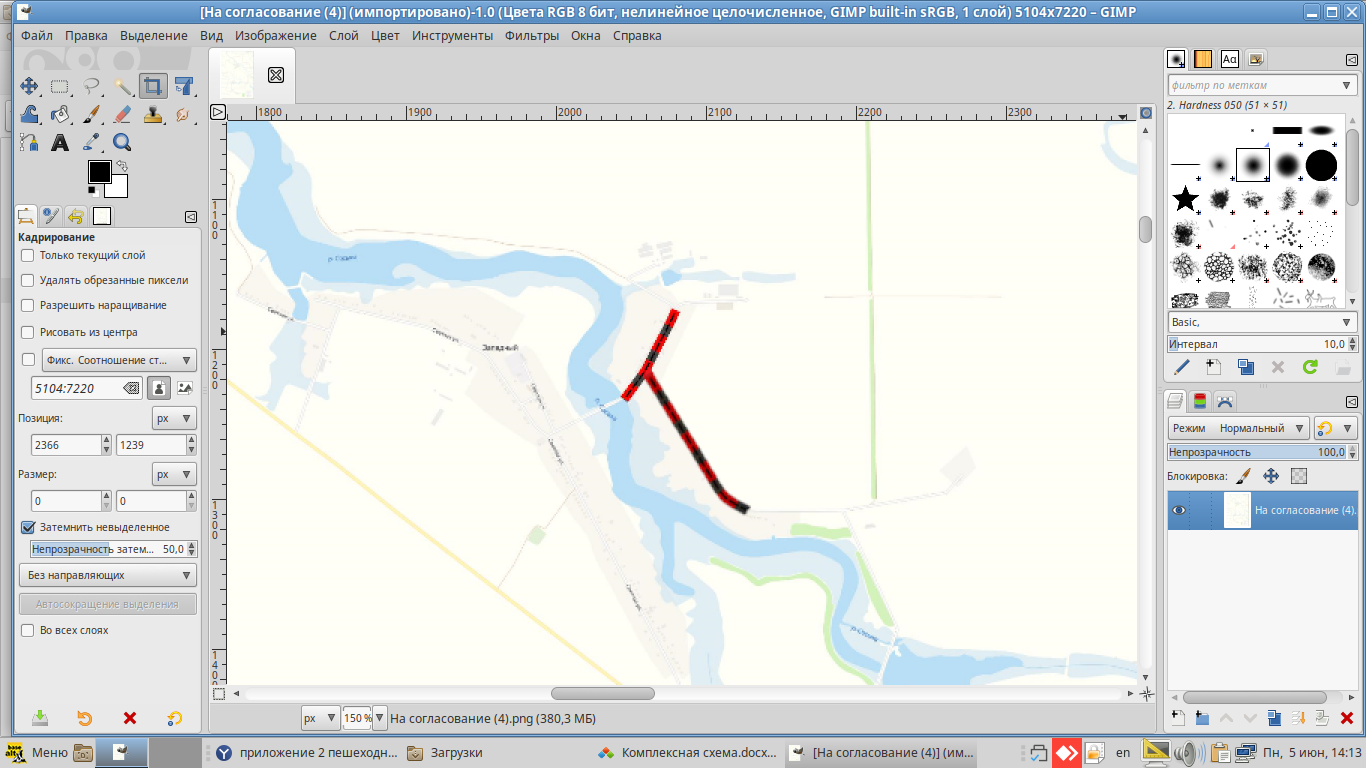 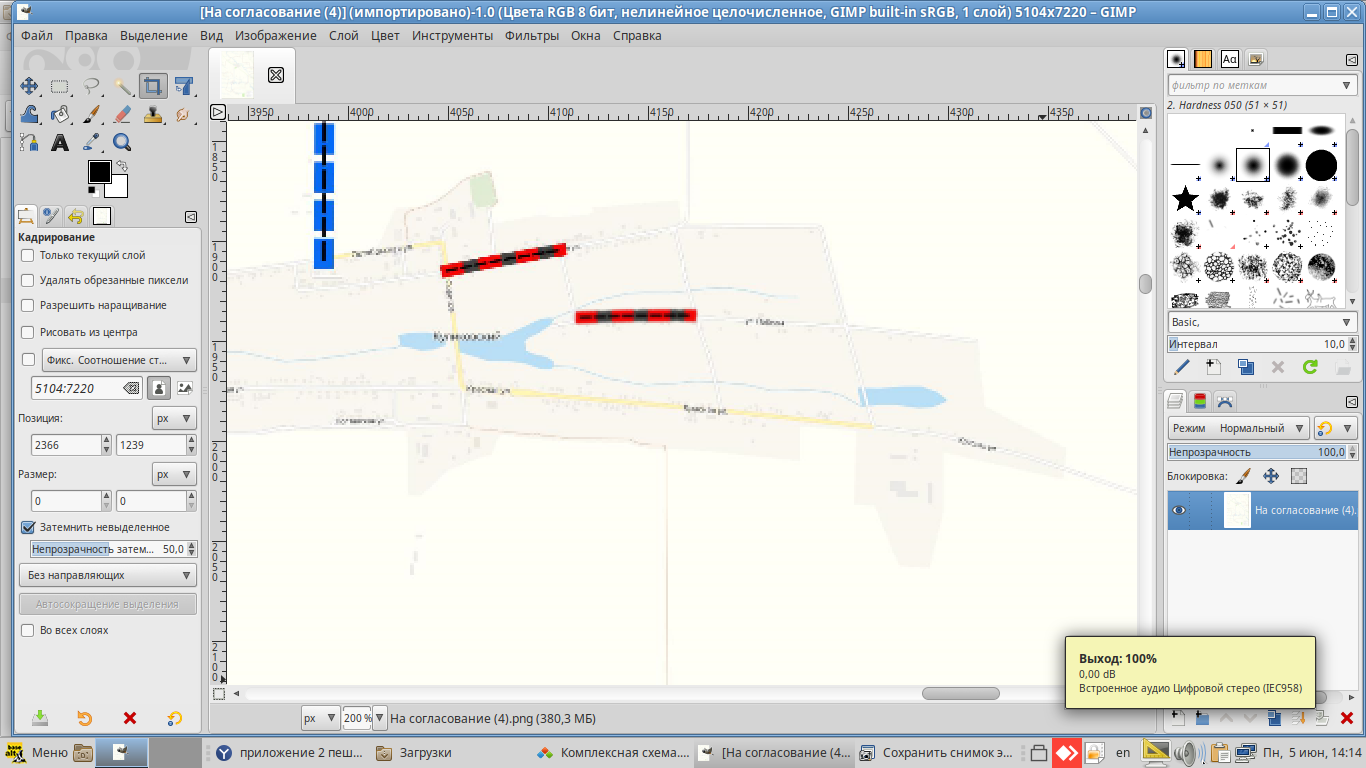 